                               Урок по предмету «окружающий мир»                      Тема: « Лес и человек»Цели: Образовательные:1  Cформировать у учащихся представление о роли леса в жизни человека и природы;      2.   Познакомить с экологическими проблемами леса, которые возникли по вине человека, с охранной деятельностью людей в зоне лесов; 

     3.Помочь детям составить и запомнить правила поведения в лесу.Развивающие: Развивать познавательный интерес, память, мышление, речьВоспитательные: Научить детей бережному отношению к лесу. Продолжать формирование умения учащихся видеть красоту родной природы. Воспитывать бережное отношение к природе, культуру поведения  Оборудование:карта «Природные зоны», карточки, презентация
                                                   Ход урока1 Организационный момент«Ребята,  поднимите ладошки вверх, посмотрите, к  вам на ладошки упал солнечный лучик!!!!Улыбнитесь ему ,а потом улыбнитесь друг другу и пожелайте удачи на нашем уроке.Сегодня мы отправимся в увлекательное путешествие . Отгадав загадку , узнаете куда.Есть у ребят зелёный друг, 
Весёлый друг, хороший, 
Он им подарит сотни рук 
И тысячи ладошек… (лес)                                                                           слайд Послушайте  стихотворение С. Никулиной «Русский лес» и представьте ,что мы находимся в лесу.: Нет ничего милее Бродить и думать здесь. Излечит, обогреет, Накормит русский лес.А будет жажда мучить –То мне лесовичок Средь зарослей колючих Покажет родничок.Нагнусь к нему напиться –И видно все до дна. Течет вода-водица, Вкусна и холодна.Нас ждут в лесу рябинка, Орехи и цветы. Душистая малина На кустиках густых.Ищу грибов поляну Я, не жалея ног, А если и устану –Присяду на пенек.Лес очень любит пеших, Для них совсем он свой. Здесь где-то бродит леший С зеленой бородой.Жизнь кажется иною, И сердце не болит, Когда над головою, Как вечность, лес шумит.- О каких отношениях говорится в этом стихотворении?(В этом стихотворении говорится об отношениях между человеком и лесом.)- Сегодня мы продолжим путешествие по лесной зоне, разберёмся какое значение имеет лес для человека и какую роль играет человек в жизни леса, 
познакомимся с экологическими проблемами леса ,которые возникли по вине человека, с охранной деятельностью людей в зоне лесов. 
- Что же надо для того, чтобы лес был всегда зелёным, весёлым и протягивал нам свои ладошки? (……. надо его беречь) 
- А кто должен оберегать лес? (…….)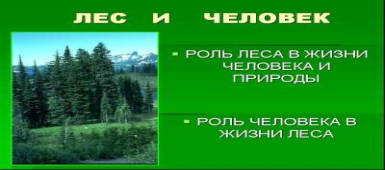  Запишите число, тему урока2. Проверка знаний и уменийПеред тем ,как перейти к изучению новой темы ,хотелось бы    выяснить, что вы знаете о лесной зоне.Покажите на карте зону лесов и ее части. Перечислить  деревья тайги, смешанного, широколиственного леса.( за доской)3аписать  две  цепи питания, сложившиеся в лесной зоне.( на карточке ) Творческие задания проверим по ходу урока А  сейчас  разминка , я предлагаю вам ответить на вопросы старичка – Лесовичка: ( с подбором эпитетов) 
1. Какое дерево является символом России?(береза)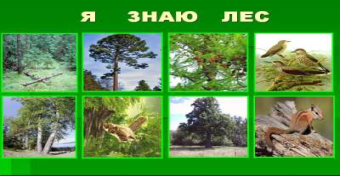 2. Хвойное дерево, которое сбрасывает иголки (лиственница)3. Хвойное дерево с короткими хвоинками, расположенными поодиночке (ель)4. Дерево с листьями в форме сердечка (Липа) 5. Хвойное дерево с ровным стволом желтого цвета. Хвоинки длинные, сидят парами (сосна)6. Хвойный лес (тайга)7.Березовый лес (березняк) 7. Плодами какого дерева являются  желуди? (дуба)8. Животное с пятью темными полосками вдоль спины (Бурундук) 9. Живет в глуши лесной, и летом и зимой старательный работник, лесной носатый плотник  (дятел)10. Это животное имеет пятнистый окрас, «бакенбарды» и кисточки на ушах (рысь)11. Это животное умеет не только прыгать, но и летать  (Белка-летяга)12. Какая птица распространяет плоды кедровой сосны? (Кедровка) (показ слайдов после каждого ответа) за ответы ряду вручаются шишки,желуди 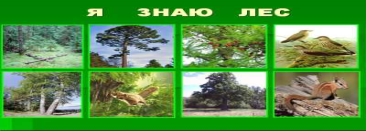 3. Работа над новой темой.Мы с вами находимся в гостях у природы, в лесу. Оглянитесь кругом.Лес – это мир, полный загадок и тайн. Лес – это гостеприимный дом, он многих приютил: зверей и птиц, ящериц и лягушек, жуков и бабочек. В лесу ни на мгновенье не замирает жизнь. Россия самая богатая лесная страна в мире.  
В старину на Руси говорили: «Рядом с лесом жить — голодному не быть. Лес — богаче царя. Лес не только волка, но и мужика досыта кормит».  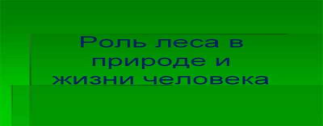 - О каких значениях леса для человека говорят эти поговорки?  Дети отвечают, учитель уточняет и комментирует их ответы, при этом вывешиваются на доску  таблички с указанием значений) Лес - кормилец человека. Какую пищу находит человек в лесу? (грибы, ягоды, орехи, съедобные побеги)- Источник древесины. Для изготовления чего люди используют древесину? (мебель, суда, дома, бумага и др.)- Источник топлива. Как лес может обогреть человека? (дрова – это деревья, которые росли в лесу)- Легкие планеты. Как вы думаете, что дают нам деревья, без чего человек не смог бы прожить и несколько минут? (кислород).- Защитник воздуха. Как вы думаете, почему в городах, где много пыли, копоти, ядовитых газов, лес так важен? Огромна роль леса в круговороте воды в природе. “Лес и вода — брат и сестра”, — говорит народная пословица. Лес поддерживает полноводность рек, ручьев, водоемов, смягчает и увлажняет климат прилегающей местности. Лес — настоящий фильтр, очищающий воздух от пыли, копоти. Пыль оседает на листья, а потом дождями смывается на землю.Кроме того, листья многих деревьев выделяют в воздух особые вещества — фитонциды. От них погибают болезнетворные микробы. Защищая человека, деревья нередко гибнут сами.Огромна роль леса в круговороте воды в природе. “Лес и вода — брат и сестра”, — говорит народная пословица. Лес поддерживает полноводность рек, ручьев, водоемов, смягчает и увлажняет климат прилегающей местности. Еще защитник водоемов и почвы. Кто знает, какую роль играет лес для почвы?Лес регулирует действие ветра, защищает почвы от влияния выдувания и развеивания. Сажают даже лесополосы, которые предотвращают выдувание почвы.C.107- Источник здоровья. В лесу много лекарственных растений. В лесу человек черпает силы, отдыхает от бешенного теперь ритма жизни.(записать в тетрадь)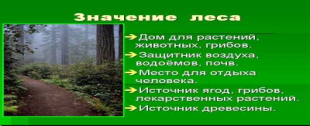 4 ФизкультминуткаДавайте погуляем в лесу. Встаньте, пожалуйста. Будьте внимательны. Если я назову птицу - вы поднимите глаза вверх, животное- моргаете, если деревья или кустарники - смотрите по сторонам. Если я называю грибы, вы смотрите под ноги. Но я расставила вам ловушки. Если услышите название животного или растения, которое в лесу не встретишь - закройте крепко глаза.Кукушка, липа, лисичка, дрозд, малина, клест, опенок, крокодил, сова, ежевика, верблюд.Проблемная ситуация. На слайде запись: 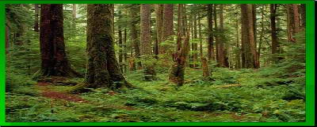 Лес - прочное природное образование. Леса существуют на земле сотни, тысячи лет. Ничто и никто не может уничтожить лес.- Согласны ли вы с этим высказыванием? (дети доказывают свои ответы) .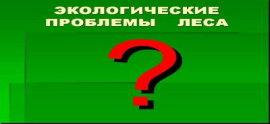 - А всегда ли человек справедлив по отношению к лесу?- Не по его ли вине возникают экологические проблемы леса?1)- Послушайте еще одно стихотворение и подумайте, о какой экологической проблеме идет речь.Н. Некрасов.Плакала Саша, как лес вырубали,
Ей и теперь его жалко до слез.
Сколько тут было кудрявых берез!
Там из-за старой нахмуренной ели
Красные гроздья калины глядели.
Там поднимался дубок молодой,
Птицы царили в вершине лесной,
Понизу всякие звери таились.
Вдруг мужики с топорами явились.
Лес зазвенел, застонал, затрещал.
Заяц послушал - и вон убежал.- О какой экологической проблеме идет речь в стихотворении? (Вырубка леса) - - Раньше лес вырубался по мере надобности при помощи топора. А сейчас после работы лесорубов птицы и звери остаются без дома. Гибель растений ведет к разрыву цепей питания. В результате вырубки лесов гибнут насекомые, птицы, звери. Что же можно сделать? ( восстанавливать вырубленные леса, использовать макулатуру, использовать отходы)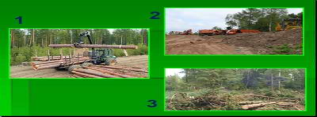 Слайд Послушайте стихотворение и скажите, о какой экологической проблеме идет речьЗабывчивый охотник на привале
Не разметал, не растоптал костра.
Он в лес ушёл, а ветки догорали
И нехотя чадили до утра.
А утром ветер разогнал туманы,
И ожил потухающий костёр.
И, сыпя искры впереди поляны,
Багровые лохмотья распростёр.
Он всю траву с цветами вместе выжег,
Кусты спалил, в зелёный лес пошёл,
Как вспугнутая стая белок рыжих,
Он заметался со ствола на ствол,
И лес гудел от огненной метели,
С морозным треском падали стволы,
И, как снежинки, искры с них летелиНад серыми сугробами золы.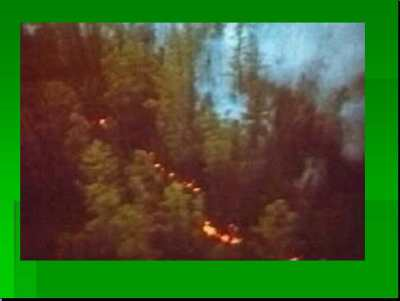 Пожар – это грозная беда для леса. Известно, что только 8% всех лесных пожаров возникли без помощи человека, от молнии или от перегрева торфа. В 92 случаях из 100 лес загорался от искры трактора, непотушенного костра, брошенной спички, шалости детей с огнём или просто хулиганства.Недаром говорят: “1 дерево — 1 млн. спичек, 1 спичка — млн. деревьев»
- Как надо себя вести в лесу, чтобы не случилось такой беды? Давайте прочтем памятку на с.111 учебникаПослушайте рассказ В.Сухомлинского «Стыдно перед соловушкой». О какой экологической проблеме говорится в этом рассказе? 
- Чьё поведение вы считаете правильным? 
- Вот во что может превратиться лес. 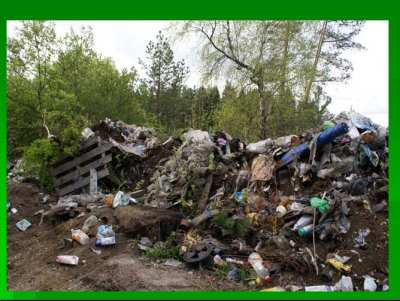 Учитель: В настоящее время охота на лесных животных ограничена, а браконьерство наказывается по закону. Многие виды взяты под охрану и занесены в Красную книгу (показ книги). Человек издавна убивал животных, добывая себе пищу, но это было необходимо для выживания людей. И они убивали не больше, чем могли съесть. Сейчас из–за неумеренной охоты некоторые виды животных находятся на грани исчезновения. Многие виды редких животных взяты под охрану и занесены в Красную книгу. Это зубр, соболь, филин, утка – мандаринка, рысь, амурский тигр и т.д - В лесной зоне созданы  ЗАКАЗНИКИ И заповедники.(Приокско-Террасный, находится на юге Московской области, на берегу Оки, самый знаменитый зверь заповедника- зубр)  Кто может назвать отличия заповедника и заказника? Так  какие же экологические проблемы леса возникают по вине человека? 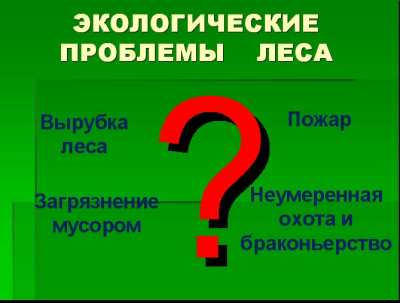 (Запишите в тетрадь)Продолжим прогулку по лесной тропинке и вспомним правила поведения в лесу.Я прочитаю вам рассказ. Если вы заметите ошибки – приседайте и хлопайте в ладоши над головой. С весёлой музыкой мы шагали по лесу. По дороге нам попадались грибы. Мы собирали грибы, вырывая их с корнем. Те грибы, которые мы не знали, - сбивали палкой.Привал. Быстро наломали веток и разожгли костёр. Поели и пошли дальше, побросав банки и пакеты. В кустах мы нашли гнездо какой–то птицы. Подержали в руках яички и положили обратно.На лесной опушке нарвали большую охапку цветов. Увидев муравейник, решили добыть муравьиную кислоту. Наломали прутиков и начали ими протыкать муравейник.Нам очень понравилась прогулка по лесу!(По ходу чтения рассказа идёт обсуждение правил поведения в лесу) 6. ЗакреплениеА вы, ребята, будете так же вести себя в лесу?      НЕ   губи деревья ( не ломай ветки,  не делай надписи, не собирай сок)      Гуляй в лесу только по тропинкам.      Подкармливай зверей и птиц зимой.      Редкие растения охраняй      Не сори там, где отдыхаешь.     Нельзя разорять гнёзда и убивать ядовитых, жалящих и некрасивых животных.      Не  разжигай костры в лесу, береги почву     Не  разоряй муравейники.      Не убивай зверей, птиц и все другие творения природы.Конечно же, каждый из нас должен задуматься, какими увидят леса наши потомки через век, через тысячелетие, и сможет ли лес  им дать то, что сейчас дает нам  ? Если все будут выполнять правила поведения в лесу, то и лес протянет нам сотни рук и тысячи ладошек. 7. Подведение итогов ,выставление оценок  сегодня я узнал…   было интересно…   было трудно…   я выполнял задания…   я понял, что…   теперь я могу…   я почувствовал, что…   я приобрел…   я научился…   у меня получилось …   я смог…   я попробую…   меня удивило…   урок дал мне для жизни…   мне захотелось…8. Домашнее заданиеС 106-113 пересказ, составить памятку   « Как вести себя в лесу»”.